Vánoční setkání a vyrábění Středa 13.12. 2017 v 15:30 hodin, ve třídě Berušky.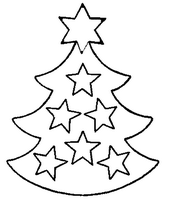 Přijďte vždy jeden rodič s dítětem a vezměte s sebou dobrou náladu. Těšíme se, že si společně něco zahrajeme a také vyrobíme.